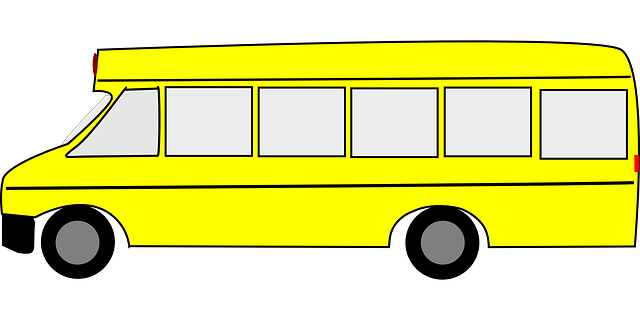 

Bus Request Form
Multi-Faith Student Organizations
Please complete the fields below and submit to Chris Darcy (McElroy 233) at least two weeks before your departure date.Name: Email:Student Organization:Chart-string: Destination:Number of students attending:Number of buses needed:Departure location, date, and pick-up time:Return location, date, and pick-up time:Contact person (with cellphone number):Advisor:
Approved: ____________________________________________________  Date:________________		                    (requires Chris Darcy’s signature)			    	